Информация об обращениях граждан, поступивших в Администрацию Артемовского городского округа за 4 квартал 2023 годаЗа 4 квартал 2023 год в Администрацию Артемовского городского округа  поступило 250 обращения из них: за  4 квартал 2022 года -255- в письменной форме – 174  за 4 квартал 2022 года- 178- в устной форме – 32 обращений, за 4 квартал 2022 года – 4- в электронной форме – 44 обращений, за 4 квартал 2022 года – 77Динамика поступления обращений граждан с разбивкой по месяцам (представлена на Диаграмме 1): 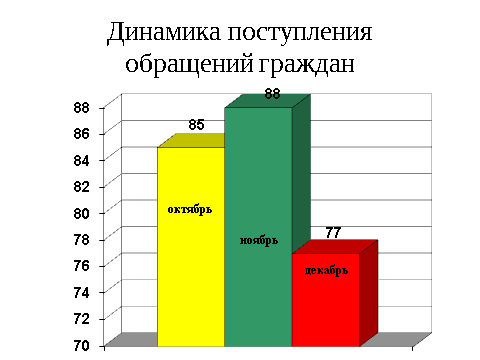 Диаграмма 1Наибольшее количество обращений в четвертом квартале 2023 года поступило от жителей, проживающих в городе Артемовском (230 обращений), Информация об обращениях граждан, проживающий в сельских населенных пунктах представлена на Диаграмме 2.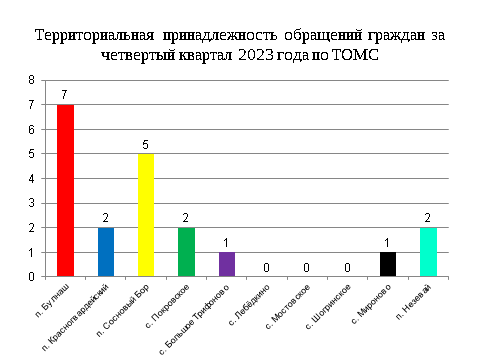 Диаграмма 2Информация по тематическим разделам обращений гражданПо результатам анализа вопросов, содержащихся в обращениях граждан, поступивших в адрес Администрации Артемовского городского округа, наибольшее количество обращений, в соответствии с Типовым общероссийским тематическим классификатором обращений граждан, утвержденным Управлением Президента Российской Федерации по работе с обращениями граждан и организаций, приходится на сферы экономики и жилищно-коммунальная сфера.Структура вопросов граждан с разбивкой по тематическим разделам за 4 квартал 2023 года представлена на Диаграмме 3.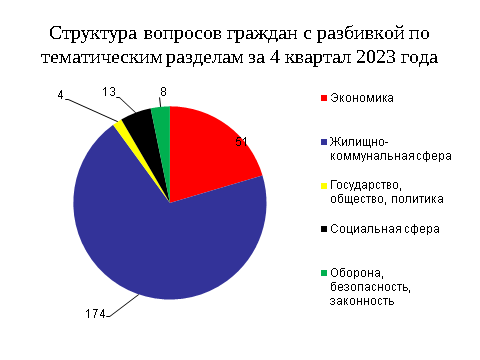 Диаграмма 3Результаты рассмотрения обращений гражданВсе 250 обращений рассмотрены, в том числе решено положительно 60, разъяснено — 172, перенаправлено по компетенции — 18Информация об обращениях граждан, содержащих сообщения о фактах коррупцииЗа 4 квартал 2023 года в Администрацию Артемовского городского округа  по факту коррупции  поступило 1 обращение, проведена служебная проверка, доводы, указанные в обращении не подтвердились. октябрьноябрьдекабрь858877ПериодЭкономикаЖилищно-коммунальная сфераГосударство, общество, политикаСоциальная сфераОборона, безопасность, законность4 квартал 2023 года511744138